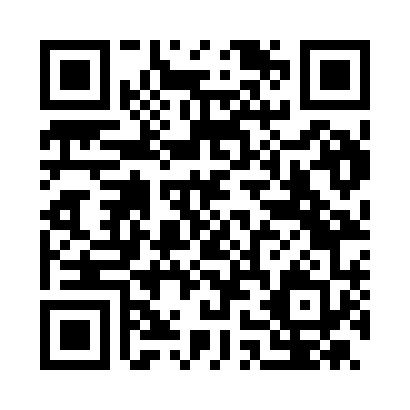 Prayer times for Alseno, ItalyWed 1 May 2024 - Fri 31 May 2024High Latitude Method: Angle Based RulePrayer Calculation Method: Muslim World LeagueAsar Calculation Method: HanafiPrayer times provided by https://www.salahtimes.comDateDayFajrSunriseDhuhrAsrMaghribIsha1Wed4:126:091:176:178:2610:162Thu4:106:081:176:188:2710:173Fri4:086:061:176:198:2810:194Sat4:056:051:176:208:3010:215Sun4:036:041:176:208:3110:236Mon4:016:021:176:218:3210:257Tue3:596:011:176:228:3310:278Wed3:575:591:176:228:3410:299Thu3:555:581:176:238:3610:3110Fri3:535:571:176:248:3710:3311Sat3:515:561:176:248:3810:3512Sun3:495:541:176:258:3910:3713Mon3:475:531:176:268:4010:3814Tue3:445:521:176:278:4110:4015Wed3:435:511:176:278:4310:4216Thu3:415:501:176:288:4410:4417Fri3:395:491:176:298:4510:4618Sat3:375:481:176:298:4610:4819Sun3:355:471:176:308:4710:5020Mon3:335:461:176:308:4810:5221Tue3:315:451:176:318:4910:5322Wed3:295:441:176:328:5010:5523Thu3:275:431:176:328:5110:5724Fri3:265:421:176:338:5210:5925Sat3:245:421:176:348:5311:0126Sun3:225:411:176:348:5411:0227Mon3:215:401:176:358:5511:0428Tue3:195:391:186:358:5611:0629Wed3:185:391:186:368:5711:0730Thu3:165:381:186:368:5811:0931Fri3:155:371:186:378:5911:10